ÇÖZÜM BULMA KÖŞESİ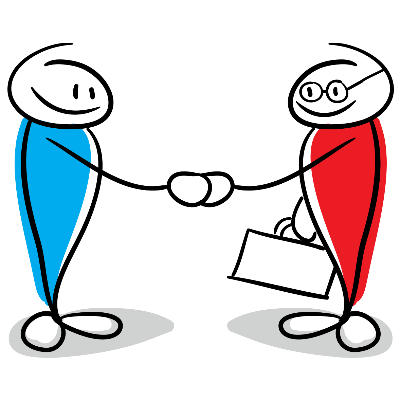 ÖNCE KURALLARI BELİRLEYELİMHAYDİ BAŞLAYALIMBirbirimizi SuçlamayacağızBirbirimizin Görüşlerine Saygılı OlacağızBirbirimizin Sözünü KesmeyeceğizSesimizi YükseltmeyeceğizDürüst OlacağızHer İki Tarafın da Kabul Edeceği Bir Çözüm Yolu Bulacağız1.ÇATIŞMAYI TANIYIN:Sizce sorun nedir?Bu konuda kendinizi nasıl hissediyorsunuz?!!!Burada “BEN DİLİ” kullanmayı ve her ikinizi de memnun edecek bir çözüme ulaşma tutumu içinde olduğunuzu belirtmeyi ihmal etmeyin.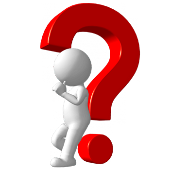 4.EN İYİ ÇÖZÜMDE ANLAŞIN: Şu ana dek bütün seçenekleri gözden geçirmiş bulunuyorsunuz. Şimdi her ikinizi de en çok tatmin edecek kararı verme durumudur.!!!Bu karara ulaştıktan sonra çözümün ne anlama geldiği bir kez daha her iki kişi tarafından ifade edilir.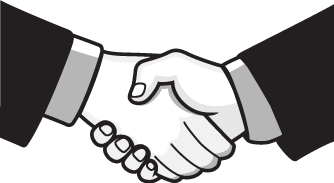 2.BİRÇOK ÇÖZÜM YOLU ORTAYA KOYUN: Beş ya da on dakika gibi belirli bir süre içinde aklınıza gelen çözümleri; İyi ya da kötü, mümkün ya da değil gibi süzgeçlerden geçirmeden olduğu gibi ortaya koyun.!!!Bu aşamada amaç sorunla ilgili olabildiği kadar çok sayıda çözüm yolunu bir liste halinde ifade edebilecek duruma gelmenizdir.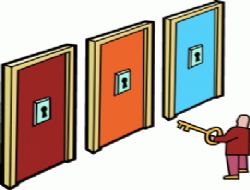 5.ÇÖZÜMÜ UYGULAMAYA KOYUN: Bu evrede çözümün ayrıntılarını konuşmaya başlarsınız. Burada ayrıntılardan kastedilen, çözüm uygulamaya konduğunda her iki tarafça ne gibi uyarlamalar ve ayarlamalar yapılması gerektiğinin konuşulmasıdır. Çözüm bir planlamayı gerektiriyorsa hemen planlamaya başlayın.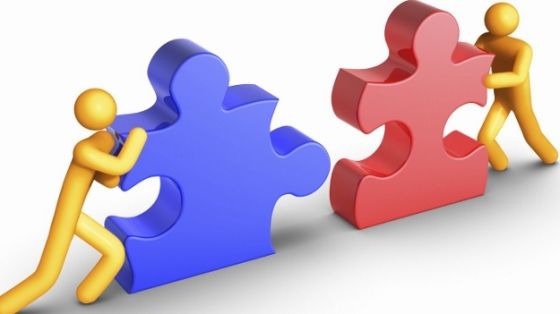 3.ÇÖZÜM YOLLARINI DEĞERLENDİRİN: Bu aşamada çözüm yollarını değerlendirerek, bu çözüm yollarının her birinizi tatmin edip etmediğini tartışacaksınız. Bu evrede kişilerin dürüstçe düşüncelerini ifade etmeleri önemlidir.!!!Bir çözüm tarzını istemediği halde karşısındaki memnun olsun diye kabul etmek doğru değildir.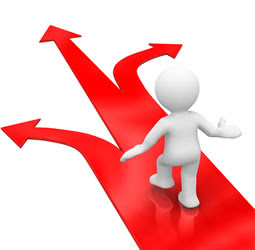 6.ÇÖZÜMÜ GÖZDEN GEÇİRME: Bir çözümün gerçekten uygulanabilir ve uygulanamaz olduğunu denemeden anlamak zordur. Çözümü bir süre uyguladıktan sonra gözden geçirmek üzere bir araya gelmekte büyük fayda var. Bu durumdan sonra çözüm tarzında bazı değişiklikler önerilebilir. Hatta öyle bir durum olabilir ki çözümü her iki taraf tatmin edici bulmayıp yeniden gözden geçirmek gereği duyulabilir.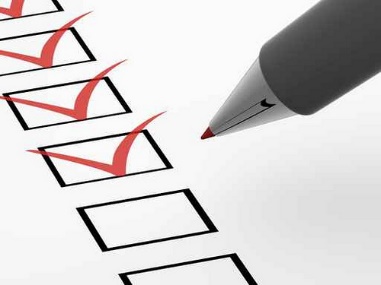 